Гальваникот 60 000 до 65 000 руб. на руки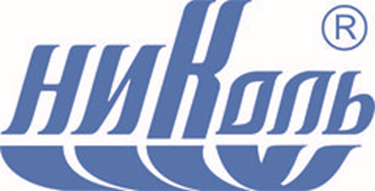 Николь, Группа компанийКировский завод, Санкт-Петербург, Маршала Говорова, 29, литер "О" Требуемый опыт работы: 1 годаПолная занятость, полный деньОбязанности: Нанесение МДО покрытия на изделия из алюминиевых сплавов согласно технологическому процессу, контроль толщины и качества получаемого покрытия;Нанесение изоляции на детали согласно документации;Зачистка подвесочных приспособлений, монтаж деталей и вспомогательных электродой при необходимости;Приготовление Электролита, корректировка электролита согласно технологическому процессу;Контроль за исправностью вспомогательного оборудования, проведение регламентных работ согласно документации на оборудование;Участие в отрисовке эскизов подвесочных приспособлений, доработка подвесочных приспособлений для новых изделий;Поддержание участка в чистоте, соблюдение порядка, ведение необходимых журналов;Снятие покрытий и подготовка деталей к повторному нанесению покрытия МДО;Помощь при необходимости на участке гальванического и иммерсионного золочения.Требования: Опыт работы на гальваническом производстве и наличие законченного профессионального образования (химик, гальваник) будет преимуществом;Коммуникабельность;Обучаемость;Дисциплинированность.Условия: График: 5/2. сменный, выходные — суббота, воскресенье.Полный социальный пакет согласно ТК РФ.Полностью белая заработная плата (итоговая сумма обсуждается после собеседования).От метро Кировский завод организована развозка до места работы и обратно.Обучение за счет компании в рамках профессиональной деятельности.ДМС после 2-х лет работы.Доплаты за выслугу лет.Ключевые навыкиПользователь ПКВнимательность и аккуратностьнормативно-техническая документацияКонтактная информацияАдресКировский завод, Санкт-Петербург, Маршала Говорова, 29, литер "О" Специалист по персоналу Михайлян Ирина ВладимировнаТел:8 (812) 448-52-388 (812) 448-69-36 доб. 1701